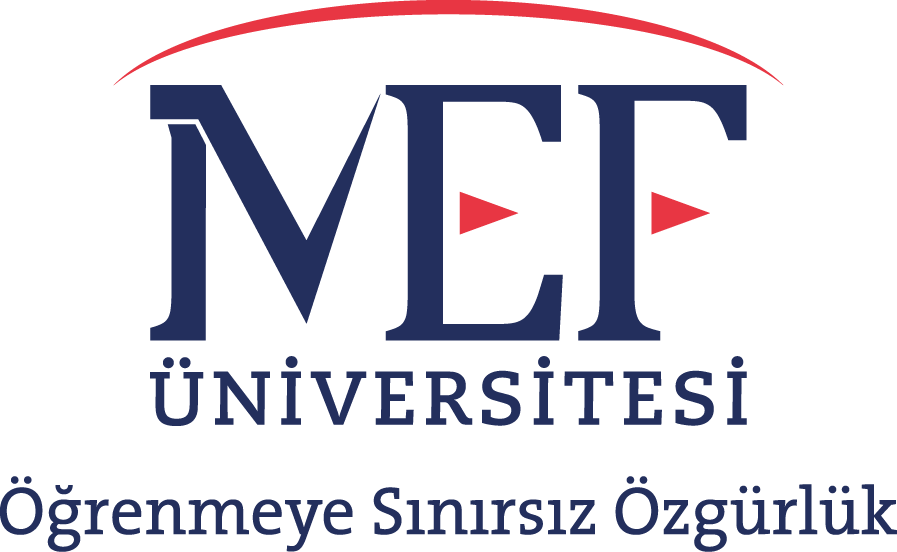 Sanat, Tasarım ve Mimarlık Fakültesi Staj Değerlendirme Formu Faculty of Arts, Design and Architecture Internship Evaluation FormSanat, Tasarım ve Mimarlık Fakültesi Staj Değerlendirme Formu Faculty of Arts, Design and Architecture Internship Evaluation FormÖğrencinin kurumunuzda yaptığı staj süresince gösterdiği performansı lütfen aşağıdaki ölçeğe göre değerlendiriniz.Please evaluate the students performance demonstrated during his / her internship at your institution, according to the following scale.Öğrencinin kurumunuzda yaptığı staj süresince gösterdiği performansı lütfen aşağıdaki ölçeğe göre değerlendiriniz.Please evaluate the students performance demonstrated during his / her internship at your institution, according to the following scale.Öğrenci Bilgileri | Student InformationÖğrenci Bilgileri | Student InformationAdı | Name:Soyadı | Surname:İyi | GoodYeterli | AverageZayıf | PoorGözlenmedi | Not observedİşine gösterdiği özen ve işe devam | Care towards work and continuitySorumluluk alma ve görev tamamlama bilinci | Capacity of taking initiativeStaj boyunca gösterdiği profesyonel gelişim | Professional progress during the internshipTakım çalışmasına yatkınlık | Aptitude for teamworkİşyeri Staj Yetkilisinin Bilgileri | Information on Responsive PersonYetkili kişi / Görevi | Authorized person / Position:Tarih | Date:İmza / Mühür | Seal / Signature: